LAPORAN PENGGUNAAN DANAPENELITIAN DISERTASI DOKTOR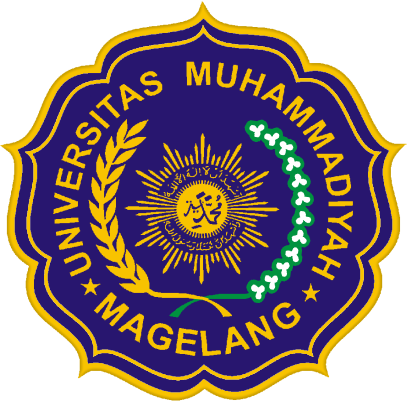 INVESTIGASI KOMPOSISI DAN KARAKTERISTIK LPG CAMPURAN PROPANA-BUTANA PADA FUEL LINE KENDARAAN BERBAHAN BAKAR LPGDibiayai oleh:Direktorat Riset dan Pengabdian Masyarakat Direktorat Jenderal Penguatan Riset dan Pengembangan Kementerian Riset, Teknologi, dan Pendidikan Tinggi sesuai dengan Surat Penjanjian Penugasan Pelaksanaan Program Penelitian no: 006/SP2H/LT/DRPM/II/2016, tanggal 17 Februari 2016Peneliti:	Muji Setiyo, ST., MT. 	NIDN. 0627038302UNIVERSITAS MUHAMMADIYAH MAGELANG2016